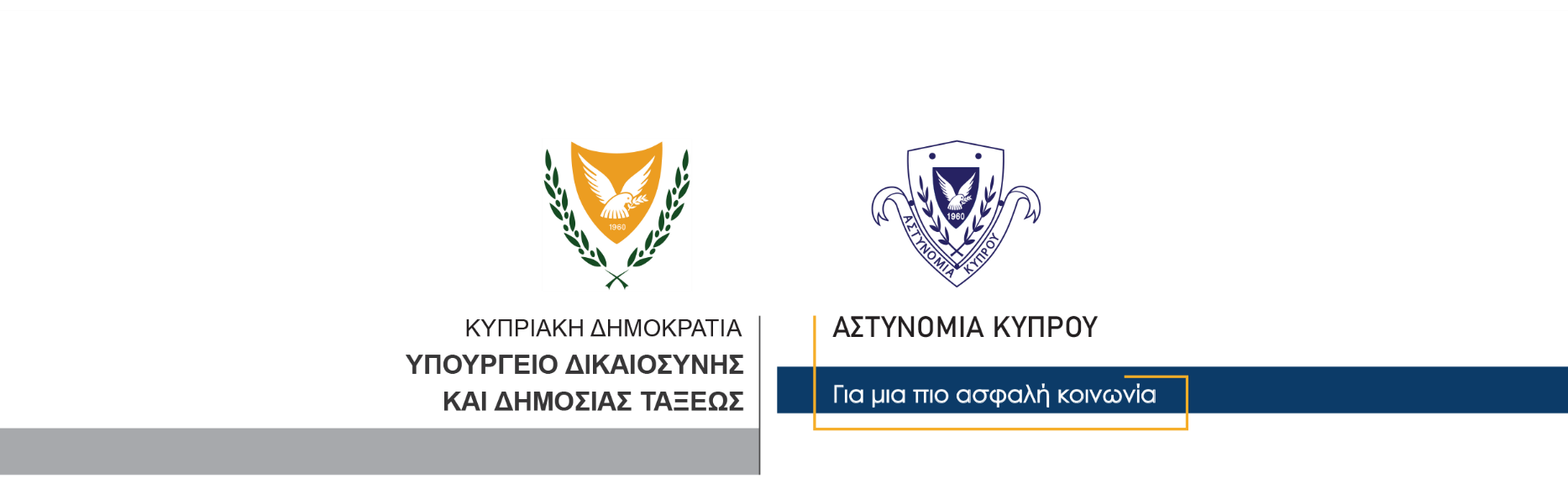       22 Απριλίου, 2022  Δελτίο Τύπου 2Παράνομη κατοχή ναρκωτικών ουσιών και διάπραξη τροχαίων αδικημάτων στη Λευκωσία – Συνελήφθη 22χρονος Σε άλλο περιστατικό στην Πάφο συνελήφθησαν δύο 26χρονοι για οδήγηση μηχανοκίνητου οχήματος υπό την επήρεια ναρκωτικών και μαχαιροφορία Γύρω στη 1.45 τα ξημερώματα σήμερα περίπολο της Τροχαίας Λευκωσίας έκανε σήμα σε οδηγό αυτοκινήτου, το οποίο κινείτο στη λεωφόρο Τσερίου στη Λευκωσία, να σταματήσει για έλεγχο. Αντί αυτού ο οδηγός του οχήματος ανέπτυξε ταχύτητα με αποτέλεσμα να προσκρούσει σε δεύτερο περιπολικό, στο οποίο επέβαιναν τρία μέλη της Αστυνομίας και να ακινητοποιηθεί. Από τις εξετάσεις που έγιναν διαπιστώθηκε ότι το εν λόγω όχημα οδηγούσε 19χρονος, χωρίς να είναι κάτοχος άδειας οδηγού και χωρίς να καλύπτεται από πιστοποιητικό ασφάλειας και συνελήφθη για αυτόφωρα αδικήματα. Ακολούθησε σωματική έρευνα στον 19χρονο, όπου στην κατοχή του εντοπίστηκε ποσότητα ναρκωτικών ουσιών, η οποία κατασχέθηκε, ενώ υποβλήθηκε σε προκαταρκτικό έλεγχο ναρκοτέστ με θετική ένδειξη. Από το δυστύχημα τραυματίστηκαν οι επιβαίνοντες του  δεύτερου περιπολικού  και μεταφέρθηκαν στο Τμήμα Επειγόντων Περιστατικών του Γενικού Νοσοκομείου Λευκωσίας, όπου διαπιστώθηκε ότι υπέστησαν θλάση αυχένα και αφού έτυχαν των πρώτων βοηθειών, πήραν εξιτήριο. Η ΥΚΑΝ (Κλιμάκιο Λευκωσίας) και η Τροχαία Λευκωσίας συνεχίζουν τις εξετάσεις. Εξάλλου, σε άλλο περιστατικό που σημειώθηκε γύρω στη 1.30 τα ξημερώματα σήμερα στην Πάφο, συνελήφθησαν δύο 26χρονοι για διευκόλυνση των ανακρίσεων. Συγκεκριμένα, μέλη του ΟΠΕ Πάφου και της Τροχαίας Πάφου, ενώ διενεργούσαν ελέγχους στη λεωφόρο Ακαμαντίδος στην Πάφο, ανέκοψαν για έλεγχο όχημα στο οποίο επέβαιναν δύο πρόσωπα.Σε σωματική έρευνα που έγινε στον συνοδηγό, ηλικίας 26 ετών, εντοπίστηκε στην κατοχή του ένα πτυσσόμενο μαχαίρι και συνελήφθη για διευκόλυνση των ανακρίσεων. Επίσης, σε έρευνα που έγινε στο αυτοκίνητο εντοπίστηκε και δεύτερο πτυσσόμενο μαχαίρι, το οποίο όπως ανέφερε ο οδηγός του οχήματος, ηλικίας 26 ετών, ήταν δικό του και κατασχέθηκε, ενώ ο 26χρονος οδηγός συνελήφθη για διευκόλυνση των ανακρίσεων. Ακολούθως, στον οδηγό του οχήματος διενεργήθηκε προκαταρκτικός έλεγχος ναρκοτέστ με θετική ένδειξη. Το Τμήμα Μικροπαραβάσεων Πάφου και η Τροχαία Πάφου συνεχίζουν τις εξετάσεις. Κλάδος ΕπικοινωνίαςΥποδιεύθυνση Επικοινωνίας Δημοσίων Σχέσεων & Κοινωνικής Ευθύνης